銀行振込依頼書日本大学工学部経理長   殿　　　　　　　　 　　　      【 氏　　名 】　　　　　　　　　　　  　　学生番号【 自宅住所 】〒【 自宅電話 】又は【 携帯番号 】－ 振    込    先 －　※振込先は，本人名義の口座のみです。振込不能・誤振込防止のため，預金通帳（口座名義及び口座番号が記載）の写しを添付してください。  ※振込依頼書に記載されている個人情報は，個人情報の保護に関する法律，その他関連法令及び別途定める「日本大学における個人情報保護に関するガイドライン」に従い，支払に係る業務以外には利用しません。学生番号：氏　　名：ここに通帳の写しをデータで貼り付けてください。参考預金通帳は以下の情報が記されているページを読込または撮影して貼付のうえ，提出してください。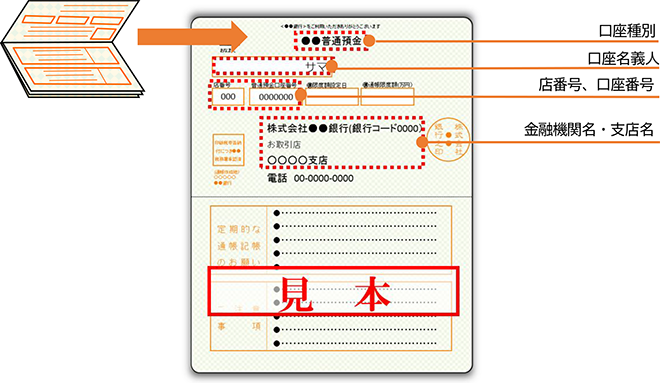 ネットバンキング等で通帳レスの方は，Ｗｅｂ通帳の画面をプリントスクリーンして貼付のうえ，ご提出ください。銀 行 名フリガナ銀 行 名　　　　　　　　　　　　  銀行　　　　　　　　　支店口座番号普通預金　　No.口座名義フリガナ口座名義